KEMENTERIAN PENDIDIKAN DAN KEBUDAYAAN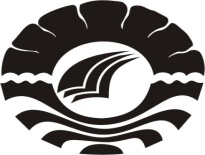 UNIVERSITAS NEGERI MAKASSAR FAKULTAS ILMU PENDIDIKANPROGRAM STUDI PENDIDIKAN GURU PENDIDIKAN ANAK USIA DINIKampus FIP UNM Jl. Tamalate I Tidung Telp. (0411) 884457 Fax (0411) 883076PENGESAHAN UJIAN SKRIPSISkripsi diterima oleh Panitia Ujian Skripsi Fakultas Ilmu Pendidikan Universitas Negeri Makassar dengan SK Dekan No.4738/UN36.4/PP/2012, Tanggal 26 Juni 2012 untuk memenuhi sebagian persyaratan memperoleh gelar Sarjana Pendidikan pada Program Studi Pendidikan Guru Pendidikan Anak Usia Dini (PGPAUD) pada hari Minggu Tanggal 1 Juli 2012.Disahkan oleh :Dekan Fakultas Ilmu Pendidikan Prof. Dr. Ismail Tolla, M.PdNIP. 19531230 198003 1 005Panitia Ujian :1. Ketua	:  Prof. Dr. Ismail Tolla, M.Pd 	(……….....…………..)2. Sekretaris	:  Dra. Sri Sofiani, M.Pd	(……….....…………..)3. Pembimbing I	:  Dra. Istiyani Idrus, M.Pd	(……….....…………..)4. Pembimbing II	:  Herman, S.Pd, M.Pd	(……….....…………..)5. Penguji I	:  Muh. Yusri Bachtiar, S.Pd, M.Pd	(……….....…………..)6. Penguji II	:  Dra. St. Habibah, M.Si                         (……….......………….)